Shipment Summary Overall InstructionsThe shipment summary forms should document final packaging information prior to shipment. The shipment summary forms should be as complete as possible and auxiliary information that would aid in the final approval of the shipment (e.g., drawings, photographs, analytical results, radiological measurements for all packaging levels). Shipment Summary Data Grouping and Number of ItemsDetermine the Number of Material Items The number of items is determined by the Declaration Request, go to the CSMO Public Website and select forms and then select UCN-22888I (20, 40, or 60) shipment summary (20, 40, or 60 items) if greater than 60 items contact CSMO for further guidance.CSMO recommends data grouping, keeping data in its corresponding row based on how it is packaged. Use the row indicators located on the form pages to keep all of the data lined up for a data group.Data Grouping Materials are grouped based on how many Material Item(s) are in an Outer Shipping Container (each data grouping can only have (1) Outer Shipping Container).Example Figure 1 diagrams an example Data Grouping(7) Material Items, (3) Inner (Primary) Containers, and (1) Outer Shipping Container(Steps 1 - 3) below are used for entering grouped data for Figure 1 These steps are repeated until all data groupings are entered (Step 1) Enter the Material Item(s) data in columns Material Description through AttractivenessRows (1-7) are used to enter (ITEM 1 - 7) information(Step 2) Enter the Primary Container(s) data in columns Inner Container Type/Size through Rad ReadingsRow (1) is used to enter (CAN 1) information which has (3) Material Items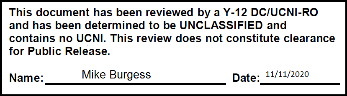 Row (4) is used to enter (CAN 2) information which has (1) Material ItemRow (5) is used to enter (CAN 3) information which has (3) Material Items Rows (2,3 and 6,7) will be blank (Step 3) Enter the Shipping Container data in all columns on the Shipping Container Information SectionRow (1) is used to enter (DRUM 1) Outer Shipping Container informationRows (2-7) will be blank(Data Grouping) For figure 1 is complete. Row (8) starts the next data grouping for all data forms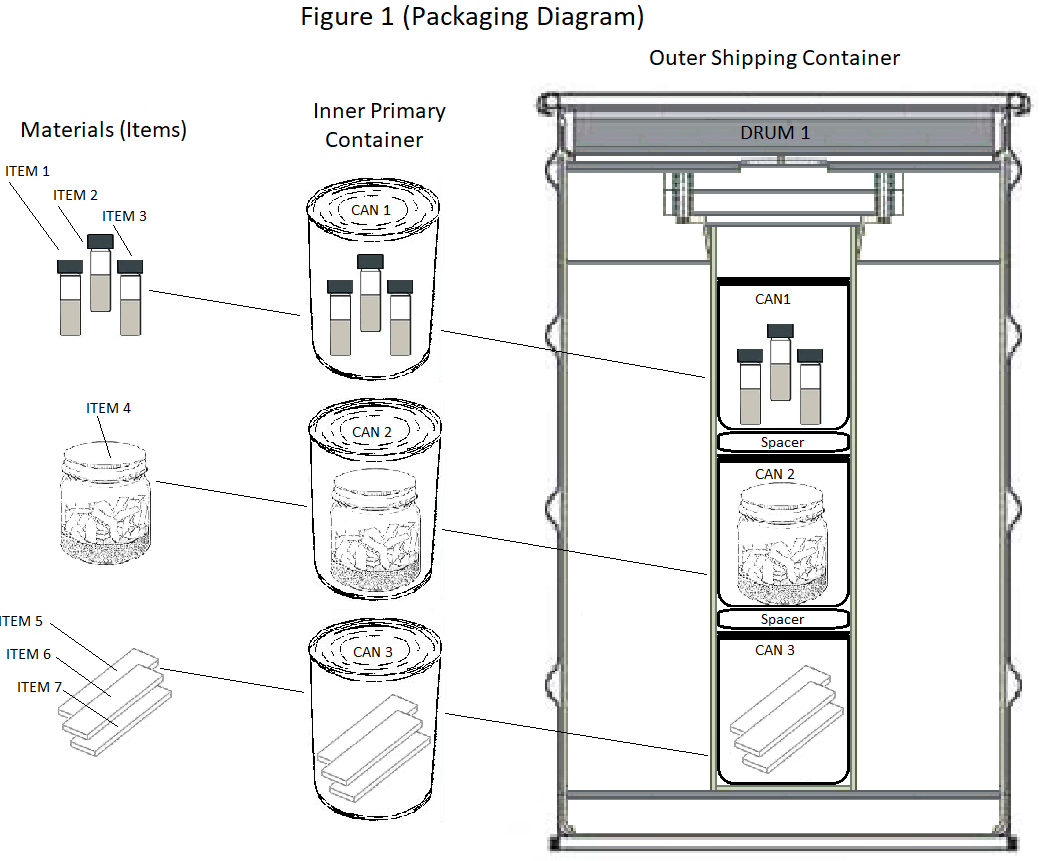 Figure 1 is for illustrative purposes of data grouping only and is not intended to imply acceptable packaging of materialsShipment Summary Data Entry BasicsClassification Reminder Forms are Unclassified before data entryNote originator of the document is responsible for ensuring that the completed forms are classified, marked, stored, and transmitted properlyRows can be visible or hidden by selecting the display rows checkbox Blue Shading Areas indicate fields that can accept data (if some information is unknown enter TBD as needed)Copy and Paste can only be performed field by field unless the column has a copy button this is not a spreadsheet it is a fillable PDF which does not allow multiple ranges to be copied or pasted.Copy Rows in a Column by selecting the copy button located at the top of applicable column. This copies the first row data entry to the entire column. The fields in that column can then be modified as needed Font Point Size can be changed for certain fields by selecting the font point size buttons located at either the top of the applicable columnAll Weights must be entered as numeric values, characters will not be acceptedAll Weights are in grams with the only exception of the Outer Shipping Container which is in poundsWeights will pop up an error window if not valid (Gross > Net) (Net > Elemental) (Elemental > Isotopic)Tamper Indicating Devices (TIDs) will pop up an error window for the Outer and Inner Container TID(s) if a duplicate is enteredShipment Summary Suggested Order for Entering Data  Shipment Summary First PageAssign Material Type by selecting from drop down list. Some columns are not required for certain Material Types. The headers for these columns will change to black and the fields for these columns will be removed so no data may be entered, (must match Declaration Request Material Type)Enter Declaration Request Number, (must match Declaration Request Number)Enter Shipping Site Name, (must match Declaration Request Shipping Site)Enter Date Outer Shipping Container Packaged Inner Container Information, (for each Material Item) Enter Material Description Percentages select the Auto Calculate% checkbox for auto calculated or manually enteredEnter Weight in grams for columns (Net, Elemental, and Isotopic) Enter Nuclear Material Safeguards Category (I,II,III,IV)Enter Nuclear Material Safeguards Attractiveness (A,B,C,D,E)Inner Container Information, (for each Inner (Primary) Container) Do Not Complete Column (Matrl Desc. Sub_Form Code) blank (For Y-12 Use Only)Enter Type / Size Enter Serial Number Enter TIDs Enter Gross Weight in grams Enter Radiological Information Shipping Container Information, (for each Outer Shipping Container) Enter Serial Number Enter Type/Size Enter TIDs Enter Fissile Revision Date, (if Enriched Uranium Material Type) Enter Type DOT Packaging, (for all other Material Types) Enter Expiration Date Enter Gross Weight in poundsEnter Radiological Information Enter Number of spacers & locations, (If Required)Enter Criticality Safety Index (CSI), (If Required)Enter Transportation Index (TI), (If Required)Enter Mass of Hydrogenous Material in grams (If Required)Enter Drum H:X Ratio (If Required) Enter Radioactive Label Category (I,II,III) (If Required) Enter Shipping Container total Elemental Weight in grams  